Warszawa, dnia ……………………….UPOWAŻNIENIE DO ODBIORU DZIECKAz Przedszkola nr 47 „Mali Artyści” w Warszawiew roku szkolnym …………….……… ,  lub w okresie od …………….… do ……………..… .Upoważniam/-y do odbioru mojego/naszego dziecka ………………………………….…………….….. (imię i nazwisko dziecka)Panią/Pana ….……………...…..………..….…………   ……….………….…   ……..………….………                            (imię i nazwisko osoby upoważnionej)	                     (nr dowodu osobistego)	            (numer telefonu)Oświadczam/-y, że biorę/bierzemy na siebie pełną odpowiedzialność prawną za bezpieczeństwo dziecka od chwili jego odbioru przez wskazaną wyżej osobę.        ….…………….………..…………………..			…………….……...………………………..             (czytelny podpis matki/ opiekuna prawnego)	                                      (czytelny podpis ojca/opiekuna prawnego)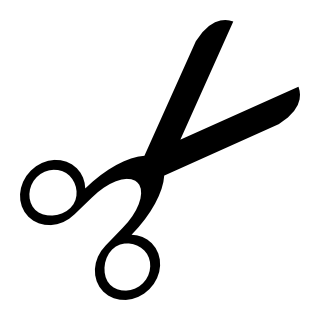 OŚWIADCZENIE OSOBY UPOWAŻNIONEJ  DO ODBIORU DZIECKA Z PRZEDSZKOLA Klauzula informacyjnaAdministratorem danych osobowych jest PRZEDSZKOLE NR 47 „MALI ARTYŚCI” (dalej: „ADMINISTRATOR”), 
z siedzibą: UL. KROCHMALNA 1; 00-864 WARSZAWA. Z Administratorem można się kontaktować pisemnie, za pomocą poczty tradycyjnej na adres PRZEDSZKOLE NR 47 „MALI ARTYŚCI” UL. KROCHMALNA 1; 00-864 WARSZAWA lub drogą e-mailową pod adresem: p47@eduwarszawa.pl.Administrator wyznaczył Inspektora Ochrony Danych, z którym można się skontaktować pod adresem mailowym: andrzej.rybus-tolloczko@rt-net.pl.Dane osobowe są przetwarzane na podstawie rozporządzenia Parlamentu Europejskiego i Rady (UE) 2016/679 z dnia 
27 kwietnia 2016 r. w sprawie ochrony osób fizycznych w związku z przetwarzaniem danych osobowych i w sprawie swobodnego przepływu takich danych oraz uchylenia dyrektywy 95/46/WE (ogólne rozporządzenie o ochronie danych), ustawy z dnia 7 września 1991 r. o systemie oświaty, ustawy z dnia 14 grudnia 2016 r. prawo oświatowe oraz ustawy z dnia 15 kwietnia 2011 r. o systemie informacji oświatowej.Przetwarzanie danych osobowych odbywa się w związku:z obowiązkiem weryfikacji tożsamości rodziców/opiekunów prawnych/osób sprawujących pieczę zastępczą lub osób upoważnionych przez rodziców/opiekunów prawnych przy odbieraniu dziecka/podopiecznego z placówki – art. 6 ust. 1 lit. e RODO - dane osobowe będą przetwarzane przez Administratora do czasu realizacji celu przetwarzania, tj. do chwili kiedy będą Państwo odbierać dziecko/podopiecznego z placówki;objęciem terenu przedszkola monitoringiem – art. 6 ust. 1 lit. f RODO - zapisy z monitoringu przechowywane będą w nie dłużej niż 30 dni od dnia nagrania.Dane osobowe nie pochodzą od stron trzecich. Administrator nie zamierza przekazywać danych osobowych do państw trzecich.Administrator będzie przekazywał dane osobowe innym podmiotom, tylko na podstawie przepisów prawa oraz zawartych umów powierzenia przetwarzania danych osobowych, a także osobom upoważnionym przez opiekunów prawnych.Osoba, której dane dotyczą ma prawo do: żądania dostępu do danych osobowych, ich sprostowania, usunięcia lub ograniczenia przetwarzania; wniesienia sprzeciwu wobec przetwarzania, a także o prawie do przenoszenia danych; wniesienia skargi na działania Administratora do Prezesa Urzędu Ochrony Danych Osobowych.Podanie danych osobowych jest wymogiem do odbioru dziecka/podopiecznego z przedszkola. Ich nie podanie spowoduje brak możliwości odbioru dziecka/podopiecznego.Administrator nie przewiduje zautomatyzowanego podejmowania decyzji.Ja, ……………………………………… potwierdzam zapoznanie się z obowiązkiem informacyjnym dotyczącym przetwarzania moich danych osobowych:………………………	………………………………………………..……………………………………….  Data	                                       CZYTELNY podpis osoby upoważnionej do odbioru dziecka